Publicado en 28004 Madrid el 25/02/2013 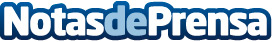 Ponte En Tu Tarta – figuras para tartas de bodas y comuniones en ThreeDee-YouThreeDee-You presenta un nuevo escaparate dedicado a figuras para tartas de boda y primera comunión.Datos de contacto:ThreeDeeYouThreeDee-You915218440Nota de prensa publicada en: https://www.notasdeprensa.es/ponte-en-tu-tarta-figuras-para-tartas-de-bodas-y-comuniones-en-threedee-you Categorias: Celebraciones http://www.notasdeprensa.es